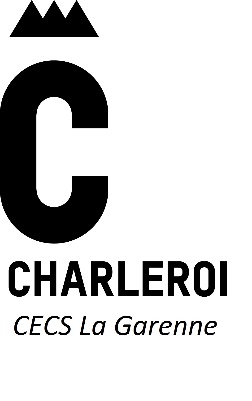 Charleroi, le 6/12/2021Chers parents, chers élèves,Vous n’êtes pas sans savoir qu’il est demandé aux établissements d’enseignement secondaire de passer en hybridation du 8/12 au 24/12/2021La circulaire 8377 stipule : «  Certains groupes ou certaines années peuvent faire l’objet d’un temps en classe plus important, avec une attention particulière aux publics en difficulté scolaire et aux publics vulnérables ainsi qu’aux cours de pratique professionnelle dans le qualifiant »Les missions de l’enseignement énoncent : « Amener tous les élèves à s'approprier des savoirs et à acquérir des compétences qui les rendent aptes à apprendre toute leur vie et à prendre une place active dans la vie économique, sociale et culturelle »Tout en désirant respecter des directives qui nous permettront de garder des classes « Covid Safe »,  nous ne souhaitons en aucun cas mettre des élèves en difficulté. Difficultés liées aux conditions de travail à domicile, au manque d’autonomie ou même aux soucis de l’informatique.Nous avons donc pris la décision de garder les groupes-classe de max. 14 élèves en présentiel (distanciation garantie) et de diviser les classes plus nombreuses*, qui viendront en classe en demi-groupes selon un horaire et recevront du travail, soit sous format papier ou via une plate-forme. L’ensemble des élèves devant travailler à domicile recevront un courrier particulier. *Concerne : 1C1-1C2-2C2-3SEC-5SEA-5SEB-6SEB-5ANI/BE(Cours généraux)-6ANI/BE(Cours généraux).Les bilans dispensatoires de mathématique en 4-5-6TT et 5-6è qualification restent d’actualité.Dans l’espoir de recevoir votre collaboration, nous vous présentons, Madame, Monsieur, Chers élèves, nos salutations respectueusesLa direction